FORMULARZ ZGŁOSZENIOWYI. Charakterystyka Inwestycji i obiektu1. Lokalizacja inwestycji	Miejscowość………………………………… Ulica nr domu………………………………………….. Nr mieszkania……………………………….. nr działki (działek geodezyjnych), obręb geodezyjny	 
………………………………………………..tytuł prawny do dysponowania nieruchomością: własność, współwłasność, użytkowanie wieczyste numer Księgi Wieczystej………………………….. 2. Inwestor - właściciel budynku	Imię…………………………..………. Nazwisko………………………………...……………………..Tel. Kontaktowy………………………….. e-mail………………………………………………………3. Osoba do kontaktów - jeśli nie jest to właściciel	Imię…………………………..………. Nazwisko………………………………...……………………..Tel. Kontaktowy………………………….. e-mail………………………………………………………4. Charakterystyka:  Obiekt Mieszkalny	□ Budynek wolnostojący	□ Bliźniak	□ Zabudowa szeregowa5. Powierzchnia użytkowa budynku zgodnie z podatkiem od nieruchomości………………….m2	II	Informacje techniczne	1. Rodzaj podłoża pod montaż instalacji fotowoltaicznej:	□ dachówka   □ papa    □ blacho-dachówka, blacha   □ eternit    	□ powierzchnie utwardzone: bitumicznie, beton, kostka, itp.	2. Wybór miejsca montażu instalacji fotowoltaicznej:	□ budynek mieszkalny do 300m2 (8 % VAT)  □ budynek mieszkalny powyżej 300m2 (23 % VAT)	 □ budynek gospodarczy (23 % VAT)    □ na gruncie (23 % VAT)	 3. Przyłącze Energetyczne	- istnieje przyłącze energii elektrycznej	TAK/ NIE- instalacja elektryczna w obiekcie jest trójfazowa	TAK/ NIE- moc przyłączeniowa [kW]	…………………..……. - ilość zużywanej energii elektrycznej w ciągu roku [kWh]	 - czy planowany jest wzrost zużycia energii	TAK - ok.. …… %/ NIE- dostawca energii elektrycznej	 ………………………..- operator systemu dystrybucyjnego	………………………...- aktualna taryfa rozliczeniowa (np. G11)	 ………………………..4. Ogrzewanie budynku	- ogrzewana powierzchnia budynku 	…………………….….. m2- ogrzewana kubatura budynku 	………………………... m3- system grzewczy w budynku?	□ węglowy  □ gazowy  □ olej  □ drewno   □ elektryczny  □ inny…………………………..- ilość czynnika grzewczego zużywana w ciągu roku             ………………….	ton/m3/litrów/KWh- wymiary kotłowni lub miejsca przeznaczonego na kocioł 	szerokość……………. m		długość……………… m		wysokość……………. m- średnica przewodu kominowego	……………………….. cm- czy obecny kocioł służy do podgrzania ciepłej wody użytkowej?	TAK/ NIE5. Ciepła woda użytkowa	- ile osób korzysta z instalacji ciepłej wody 	………….…………….	pełnoletnich	……………………….. 	niepełnoletnich	……………………….. - orientacyjne dzienne zużycie ciepłej wody w gospodarstwie	………………………… litrów6. Stan budynku□ Budynek zamieszkały   □ Budynek nowobudowany7. Prowadzenie działalności gospodarczej/rolniczej w budynku mieszkalnym 	TAK/ NIE8. W przypadku prowadzenia działalności gospodarczej w budynku mieszkalnym czy istnieje rozdział energii (dwa liczniki) – osobno na firmę i osobno na osobę fizyczną 		TAK/ NIE9. Liczba gospodarstw domowych w budynku mieszkalnym□ 1 gospodarstwo domowe  □ 2 gospodarstwa domowe  □ 3 i więcej gospodarstw domowychIII. Wybór rodzaju instalacji (zaznaczyć właściwe)*Łączny wkład mieszkańca obejmuje poza kosztami instalacji koszt usługi nadzoru inwestorskiego do jednej instalacji, który wynosi 97,03 zł netto  plus podatek VAT 23% w wysokości 22,31 zł z tego do zapłaty przez mieszkańca:29,11 zł (30% kosztów netto), 22,31 zł (VAT 23%).A. Kryteria formalno-prawneWnioskodawca musi spełniać następujące warunki:Lokalizacja nieruchomości, na której wykonana ma być instalacja na terenie Gminy Gorzyce								TAK/NIE2. Uregulowany stan prawny nieruchomości, na której wykonana ma być Instalacja - posiadane prawo do dysponowania nieruchomością, co najmniej do dnia 31 grudnia 2024 roku. W przypadku umów zawartych na czas nieokreślony, umowa powinna zawierać klauzulę, że nie może zostać rozwiązana do dnia 31 grudnia 2024 r. Na potwierdzenie spełniania kryterium Mieszkaniec jest zobowiązany dostarczyć w szczególności jeden z poniższych dokumentów (kserokopię, a oryginał do wglądu): □ Wyciąg z księgi wieczystej; □ Akt notarialny, □ Postanowienie sądu, □ Umowa najmu/dzierżawy/użyczenia,Uregulowane a wymagalnych zobowiązania mieszkańca wobec Gminy 	TAK/NIEIV. Oświadczenie dotyczące spełniania kryteriów ekonomiczno-społecznych					Czytelny podpis wszystkich osób posiadających tytuł prawny do dysponowania nieruchomością:…………………………………………..			……………………………………………..…………………………………………..			……………………………………………..Miejscowość i data / Czytelny podpis			Miejscowość i data / Czytelny podpisV. Załączniki Rodzaj instalacjiWartość instalacjiWkład mieszkańca w ramach projektu*Zaznaczamy X w odpowiedniej rubryceEnergia słonecznaEnergia słonecznaEnergia słonecznaEnergia słonecznaInstalacja fotowoltaiczna o mocy min.2,1kW (VAT 8%) - produktywność ok. 1900 kWh/rok10 276,70 zł netto +8% VAT = 11 098,84 zł brutto 4 367,26 złInstalacja fotowoltaiczna o mocy min.2,4kW (VAT 8%) - produktywność ok. 2150 kWh/rok)11 230,18 zł netto + 8% VAT= 12 128,59 zł brutto4 424,01 zł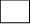  Instalacja fotowoltaiczna o mocy min.3kW (VAT 8%) -produktywność ok. 2700 kWh/rok 13 337,15 zł netto +8% VAT=14 404,12 zł brutto5 119,54 zł Instalacja fotowoltaiczna o mocy min.2,1kW (VAT 23%) - produktywność ok. 1900 kWh/rok10 276,71 zł netto +23% VAT = 12 640,35 zł brutto 5 908,77 złInstalacja fotowoltaiczna o mocy min.2,4kW (VAT 23%) - produktywność ok. 2150 kWh/rok)       11 230,17 zł netto + 23% VAT= 12 128,59 zł brutto6 108,53 zł Instalacja fotowoltaiczna o mocy min.3kW (VAT 23%) - produktywność ok. 2700 kWh/rok 13 337,15 zł netto +23% VAT=16 404,69 zł brutto7 120,11 złEnergia z biomasyEnergia z biomasyEnergia z biomasyEnergia z biomasyKocioł centralnego ogrzewania opalany pelletem 15 kW (dom pow. 50- 150m2) (VAT 8%)15 979,48 netto + 8% VAT= 17 257,84 zł brutto8 209,26 złKocioł centralnego ogrzewania opalany pelletem 20 kW (dom pow. 70- 200m2) (VAT 8%)16 431,47 zł netto +8% VAT = 17 745,99 zł brutto7 997,41 zł Energia aerotermalnaEnergia aerotermalnaEnergia aerotermalnaEnergia aerotermalnaPowietrzna pompa ciepła o mocy min. 5,3kWc + zasobnik ciepłej wody użytkowej min.200L11 174,88 zł netto +8% VAT= 12 068,87 zł brutto6 170,29 złPowietrzna pompa ciepła o mocy min. 5,3kWc + zasobnik ciepłej wody użytkowej min.300L11 806,54 zł netto +8% VAT= 12 751,06 zł brutto6 152,48 zł Oświadczam, że na dzień składania Deklaracji spełniam następujące kryteria społeczno-ekonomiczne:TAK /NIECzłonkowie mojego gospodarstwa domowego mają przyznane prawo do dodatku mieszkaniowego i/lub energetycznegoCzłonkowie mojego gospodarstwa domowego otrzymali pomoc rzeczową w postaci opału lub ryczałtu na jego zakup w okresie 12 miesięcy przed złożeniem DeklaracjiCzłonkiem mojego gospodarstwa domowego jest osoba niepełnosprawna zameldowana w obiekcie Członkiem mojego gospodarstwa domowego jest osoba z zaburzeniami psychicznymi zameldowana w obiekcie Członkiem mojego gospodarstwa domowego jest osoba posiadająca prawo do świadczenia rodzinnegoMoja rodzina ma status rodziny wielodzietnejMoja rodzina ma status rodziny zastępczejLp.Do formularza zgłoszeniowego załączam następujące dokumenty: Zaznaczamy X w odpowiedniej rubryce1.Potwierdzenie dokonania wpłaty na wykonanie oceny technicznej budynku/nieruchomości w kwocie 100 zł2.Potwierdzenie prawa własności/współwłasności nieruchomości / prawa do dysponowania nieruchomością3.Oświadczenie o wysokości otrzymanej pomocy de minimis (jeśli dotyczy)4.Dokumenty potwierdzające spełnianie przynajmniej jednego z kryteriów społeczno-ekonomicznych (jeśli dotyczy)6. Deklaracja przystąpienia do projektu